Lampiran 1Daftar Perusahaan Pertambangan BatubaraLampiran 2Lampiran 2 Daftar Return On Equity (ROE) Tahun 2015-2017 Dalam (%)Lampiran 3Daftar Long Term Debt To Equity Ratio (LTDTER) Tahun 2015-2017Dalam (%)Lampiran 4Debt To Equity Ratio (DER) Tahun 2015-2017Dalam (%)Lampiran 5Tabel Durbin Watson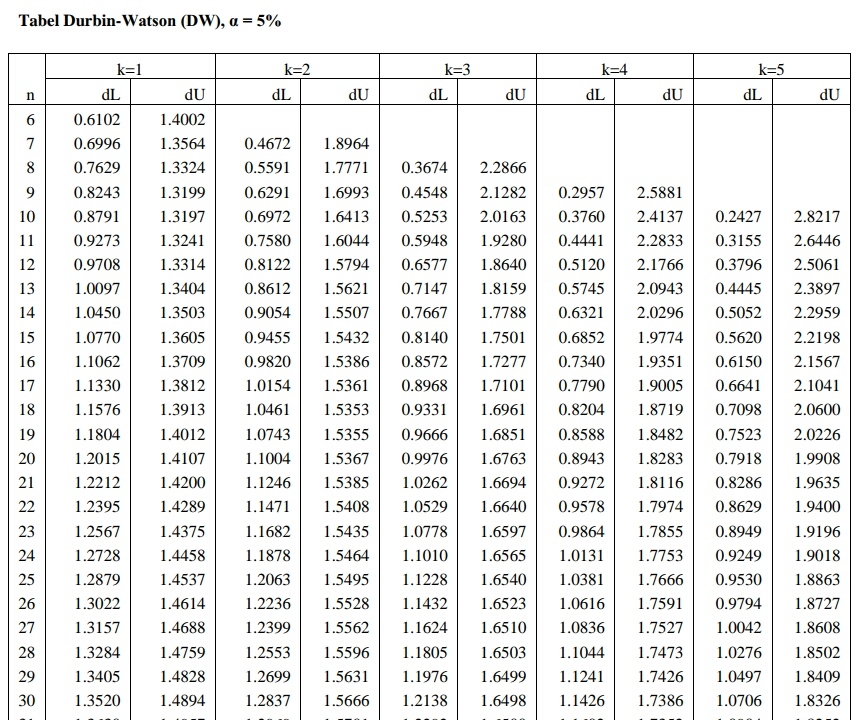 Lampiran 6Tabel t ProbabilitasTitik Persentase Distribusi t untukProbabilitas= 5%NoKodeNama PerusahaanKriteriaKriteriaKriteriaSampelNoKodeNama Perusahaan123Sampel1ADROAdaro Energy Tbk12ARIIAtlas Resources TbkX-3ATPKBara Jaya Internasional TbkX-4BORNBorneo Lumbung Energy & Metal TbkX-5BSSRBamulti Suksessarana Tbk26BUMIBumi Resources TbkX-7BYANBayan Resources TbkX-8DEWADarma Henwa Tbk39DOIDDelta Dunia Makmur TbkX-10GEMSGolden Energy Tbk411HRUMHarum Energy TbkX-12ITMGIndo Tambangraya Tbk513KKGIResource Alam Indonesia Tbk614MBAPMitrabara Adiperdana Tbk715MYOHSamindo Resources Tbk816PTBATambang Batubara Bukit Asam Tbk917PTROPetrosea TbkX-18SMMTGolden Eagle Energy TbkX-19TOBAToba Bara SejahteraTbk1020FIREAlfa Energy Mines TbkXX-21GTBOGarda Tujuh Buana TbkXX-22PKPKPerdana Karya Perkasa TbkXX-KODE PERUSAHAAN201520162017ADRO4.509.0049.14BSSR25.1321.5321.89DEWA0.210.241.22GEMS0.8413.2141.10ITMG7.5614.4026.37KKGI7.3911.2215.17MBAP46.9429.5947.94MYOH26.5019.7812.00PTBA21.9319.1825.70TOBA16.589.8723.67KODE PERUSAHAAN201520162017ADRO64.1555.25178.56BSSR24.6520.1525.26DEWA18.1017.9214.67GEMS23.9622.2221.11ITMG11.9213.7526.99KKGI17.9310.1213.78MBAP54.0731.4751.54MYOH37.5018.8113.29PTBA27.8225.4124.45TOBA50.4727.6661.65KODE PERUSAHAAN201520162017ADRO7872249BSSR664440DEWA666977GEMS4946102ITMG413342KKGI412221MBAP11611031MYOH733733PTBA1037659TOBA13097112d.f.Tingkat ProbabilitasTingkat ProbabilitasTingkat ProbabilitasTingkat ProbabilitasTingkat ProbabilitasTingkat ProbabilitasTingkat Probabilitasduasisi20%10%5%2%1%0,2%0,1%satusisi10%5%2,5%1%0,5%0,1%0,05%111,3631,7962,2012,7183,1064,0254,437121,3561,7822,1792,6813,0553,9304,318131,3501,7712,1602,6503,0123,8524,221141,3451,7612,1452,6242,9773,7874,140151,3411,7532,1312,6022,9473,7334,073161,3371,7462,1202,5832,9213,6864,015171,3331,7402,1102,5672,8983,6463,965181,3301,7342,1012,5522,8783,6103,922191,3281,7292,0932,5392,8613,5793,883201,3251,7252,0862,5282,8453,5523,850211,3231,7212,0802,5182,8313,5273,819221,3211,7172,0742,5082,8193,5053,792231,3191,7142,0692,5002,8073,4853,768241,3181,7112,0642,4922,7973,4673,745251,3161,7082,0602,4852,7873,4503,725261,3151,7062,0562,4792,7793,4353,707271,3141,7032,0522,4732,7713,4213,690281,3131,7012,0482,4672,7633,4083,674291,3111,6992,0452,4622,7563,3963,659301,3101,6972,0422,4572,7503,3853,646